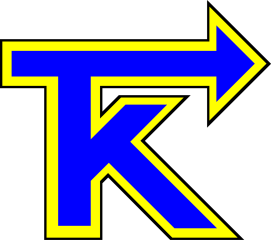 KINGS TRANSIT AUTHORITYREGULAR BOARD MEETING - MINUTESJune 23, 2021A Regular Meeting of the Kings Transit Authority Board of Directors was held on the above date Via Zoom at 5:00pm Welcome Attendance:Board MembersCouncillor MacKay, Town of Wolfville; Board Chair Councillor Winsor , Municipality of the County of Kings Councillor Misner, Municipality of the County of KingsCouncillor Huntley, Town of Kentville  Councillor Goddard, Town of Berwick Regrets: Councillor Harding, Municipality of the County of KingsService Partners
Councillor LeBlanc, Municipality of the County of AnnapolisWarden Gregory, Municipality of the District of Digby KTA StaffPat Meagher, General Manager Reanne Wadsworth, Administrator April Ernest, Accounting Clerk CAO LiaisonErin Beaudin, CAO, Town of Wolfville Guest AttendeesJosephine Wieczorek, BDO Canada Emily McCurdy, BDO Canada Approval of AgendaMotion: To approve the June 23, 3021 agenda, as amended for additional agenda item prior to item 4. Moved by Councillor Windsor, seconded by Councillor Goddard. Motion carried. Approval of May 26, 2021 Regular Board Meeting MinutesMotion: To approve the minutes from May 26, 2021 meeting.Goddard. Motion carried. Update regarding Councillor Harding Motion by Councillor Windsor, seconded by Councillor Huntley to excuse Councillor Harding from meetings due to health issues. Motion Carrie The Board wishes him well. Audit Report Presentation with BDO Canada Emily McCurdy and Josephine Wieczorek from BDO Canada presented the Audit Report and Financial Statements. Severe Weather Action Plan (SWAP) Presentation Pat Meagher presented the Severe Weather Action Plan, with the revision that was asked to be included. Board approved and agreed it should be forwarded onto legal. May Ridership and Revenue Report Mr. Meagher provided a verbal explanation for the May Ridership and Revenue Report indicating that revenues ae significantly lower, however, staff are still continue to monitor it daily and have noticed an increase in Ridership within the last week.  Draft Capital Budget 2021/2022- 2027/28Mr. Meagher presented the revised Draft Capital Budget at which time it was put into motion for approval as presented and circulated to the Board. Moved by Councillor Windsor seconded by Councillor Goddard. Motion carried New Business NoneCorrespondence NoneRecess of Regular MeetingMotion to go into camera, moved by Councillor Huntley, seconded by Councillor Goddard.Adjournment On motion of Councillor Windsor and Councillor Huntley the meeting was adjourned at 6:27pm. Motion CarriedThe next meeting will be held on July 28, 2021 via Zoom. Minutes Written and Recorded by Reanne Wadsworth, AdministratorSignatures of Approval ______________________________General Manager ______________________________ Chair __________